        Banstead Horticultural Society Junior Registration 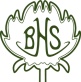 To enter adult classes a junior will need to subscribe as a full adult member        Banstead Horticultural Society Junior Registration To enter adult classes a junior will need to subscribe as a full adult member        Banstead Horticultural Society Junior Registration To enter adult classes a junior will need to subscribe as a full adult member        Banstead Horticultural Society Junior Registration To enter adult classes a junior will need to subscribe as a full adult member        Banstead Horticultural Society Junior Registration To enter adult classes a junior will need to subscribe as a full adult member        Banstead Horticultural Society Junior Registration To enter adult classes a junior will need to subscribe as a full adult memberRegistration allows under 16s to enter junior competition classes at our flower shows. This is a once only registration which expires when the junior applicant reaches the age of 16.The Society is registered with the Information Commissioner and adheres to data protection law.  The child’s details are retained solely for the purposes of recording the responsible adult. This is a once only registration which expires when the junior applicant reaches 16 at which point it will be destroyed.Registration allows under 16s to enter junior competition classes at our flower shows. This is a once only registration which expires when the junior applicant reaches the age of 16.The Society is registered with the Information Commissioner and adheres to data protection law.  The child’s details are retained solely for the purposes of recording the responsible adult. This is a once only registration which expires when the junior applicant reaches 16 at which point it will be destroyed.Registration allows under 16s to enter junior competition classes at our flower shows. This is a once only registration which expires when the junior applicant reaches the age of 16.The Society is registered with the Information Commissioner and adheres to data protection law.  The child’s details are retained solely for the purposes of recording the responsible adult. This is a once only registration which expires when the junior applicant reaches 16 at which point it will be destroyed.Registration allows under 16s to enter junior competition classes at our flower shows. This is a once only registration which expires when the junior applicant reaches the age of 16.The Society is registered with the Information Commissioner and adheres to data protection law.  The child’s details are retained solely for the purposes of recording the responsible adult. This is a once only registration which expires when the junior applicant reaches 16 at which point it will be destroyed.Registration allows under 16s to enter junior competition classes at our flower shows. This is a once only registration which expires when the junior applicant reaches the age of 16.The Society is registered with the Information Commissioner and adheres to data protection law.  The child’s details are retained solely for the purposes of recording the responsible adult. This is a once only registration which expires when the junior applicant reaches 16 at which point it will be destroyed.Registration allows under 16s to enter junior competition classes at our flower shows. This is a once only registration which expires when the junior applicant reaches the age of 16.The Society is registered with the Information Commissioner and adheres to data protection law.  The child’s details are retained solely for the purposes of recording the responsible adult. This is a once only registration which expires when the junior applicant reaches 16 at which point it will be destroyed.1st Name and surname 1st Name and surname AgeAddress:Address:Post CodePost CodeName of responsible adultName of responsible adultName of responsible adultAddressPost Code:Post Code:Phone:Phone:Phone:Phone:Phone:Phone:Email:Email:Email:Email:Email:Email:Hand in at Show/ meeting or return to  BHS Membership Secretary, 32 Chartwell Place, Cheam, SM3 9TD Hand in at Show/ meeting or return to  BHS Membership Secretary, 32 Chartwell Place, Cheam, SM3 9TD Hand in at Show/ meeting or return to  BHS Membership Secretary, 32 Chartwell Place, Cheam, SM3 9TD Hand in at Show/ meeting or return to  BHS Membership Secretary, 32 Chartwell Place, Cheam, SM3 9TD Hand in at Show/ meeting or return to  BHS Membership Secretary, 32 Chartwell Place, Cheam, SM3 9TD Hand in at Show/ meeting or return to  BHS Membership Secretary, 32 Chartwell Place, Cheam, SM3 9TD         Banstead Horticultural Society Junior RegistrationTo enter the adult classes a junior will need to subscribe as a full adult member.        Banstead Horticultural Society Junior RegistrationTo enter the adult classes a junior will need to subscribe as a full adult member.        Banstead Horticultural Society Junior RegistrationTo enter the adult classes a junior will need to subscribe as a full adult member.        Banstead Horticultural Society Junior RegistrationTo enter the adult classes a junior will need to subscribe as a full adult member.        Banstead Horticultural Society Junior RegistrationTo enter the adult classes a junior will need to subscribe as a full adult member.        Banstead Horticultural Society Junior RegistrationTo enter the adult classes a junior will need to subscribe as a full adult member.Registration allows under 16s to enter junior competition classes at our flower shows. This is a once only registration which expires when the junior applicant reaches the age of 16.The Society is registered with the Information Commissioner and adheres data protection law.  The child’s details are retained solely for the purposes of recording the responsible adult. This is a once only registration which expires when the junior applicant reaches 16 at which point it will be destroyed.Registration allows under 16s to enter junior competition classes at our flower shows. This is a once only registration which expires when the junior applicant reaches the age of 16.The Society is registered with the Information Commissioner and adheres data protection law.  The child’s details are retained solely for the purposes of recording the responsible adult. This is a once only registration which expires when the junior applicant reaches 16 at which point it will be destroyed.Registration allows under 16s to enter junior competition classes at our flower shows. This is a once only registration which expires when the junior applicant reaches the age of 16.The Society is registered with the Information Commissioner and adheres data protection law.  The child’s details are retained solely for the purposes of recording the responsible adult. This is a once only registration which expires when the junior applicant reaches 16 at which point it will be destroyed.Registration allows under 16s to enter junior competition classes at our flower shows. This is a once only registration which expires when the junior applicant reaches the age of 16.The Society is registered with the Information Commissioner and adheres data protection law.  The child’s details are retained solely for the purposes of recording the responsible adult. This is a once only registration which expires when the junior applicant reaches 16 at which point it will be destroyed.Registration allows under 16s to enter junior competition classes at our flower shows. This is a once only registration which expires when the junior applicant reaches the age of 16.The Society is registered with the Information Commissioner and adheres data protection law.  The child’s details are retained solely for the purposes of recording the responsible adult. This is a once only registration which expires when the junior applicant reaches 16 at which point it will be destroyed.Registration allows under 16s to enter junior competition classes at our flower shows. This is a once only registration which expires when the junior applicant reaches the age of 16.The Society is registered with the Information Commissioner and adheres data protection law.  The child’s details are retained solely for the purposes of recording the responsible adult. This is a once only registration which expires when the junior applicant reaches 16 at which point it will be destroyed.1st Name and surname 1st Name and surname AgeAddress:Address:Post CodePost CodeName of responsible adultName of responsible adultName of responsible adultAddressPost Code:Post Code:Phone:Phone:Phone:Phone:Phone:Phone:Email:Email:Email:Email:Email:Email:Hand in at Show/ meeting or return to  BHS Membership Secretary, 32 Chartwell Place, Cheam, SM3 9TDHand in at Show/ meeting or return to  BHS Membership Secretary, 32 Chartwell Place, Cheam, SM3 9TDHand in at Show/ meeting or return to  BHS Membership Secretary, 32 Chartwell Place, Cheam, SM3 9TDHand in at Show/ meeting or return to  BHS Membership Secretary, 32 Chartwell Place, Cheam, SM3 9TDHand in at Show/ meeting or return to  BHS Membership Secretary, 32 Chartwell Place, Cheam, SM3 9TDHand in at Show/ meeting or return to  BHS Membership Secretary, 32 Chartwell Place, Cheam, SM3 9TD